«ПАВЛОДАР  ҚАЛАСЫНЫҢ                       	              	  ГОСУДАРСТВЕННОЕ УЧРЕЖДЕНИЕ                                                                                                          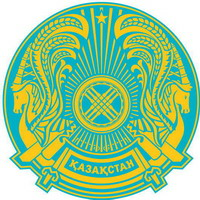 КЕНЖЕКӨЛ  ЖАЛПЫ  ОРТА                        		                    «КЕНЖЕКОЛЬСКАЯ СРЕДНЯЯБІЛІМ БЕРУ МЕКТЕБІ»              				  ОБЩЕОБРАЗОВАТЕЛЬНАЯ ШКОЛАМЕМЛЕКЕТТІК МЕКЕМЕ		 				 ГОРОДА ПАВЛОДАРА»140014, Павлодар қаласы, 				 		140014, город Павлодар, Конституция алаңы, 1						ул. Площадь Конституции, 1тел./факс (7182) 352820						тел./факс (7182) 352820	Е-mail ksosh07@mail.ru						Е-mail ksosh07@mail.ruБҰЙРЫҚ2016 жылғы «___» ___________                          № _________			2016 жылдың жазғы уақытында өрт бірлестігін құру туралы туралы         Мектеп іші мен мектеп ауласында өрт қауіпсіздігін болдырмау,  жұмысты жақсарту негізінде БҰЙЫРАМЫН:мектепте өрт бірлестігі келесі құрамда құрылсын:С.З.Ақылжанова – төраға, мектеп директорыР.Қ. Бақыбаева – төрағаның орынбасары, ШІБДОТ.А. Тайкебаев – жер асты ғимараты, АӘД оқытушысыЖ.Қ. Абенов – 1 қабат, ДШ мұғаліміБ.Қ. Берсенев – 2 қабат, ДШ мұғаліміТ.Қ. Серікбаев - 3 қабат, ДШ мұғалімі Мектеп директоры:                           С.АқылжановаБұйрықпен танысқандар: Р.Бақыбаева                       Т.Тайкебаев                        Б. Берсенев                       Т. Серікбаев                       Ж.Абенов